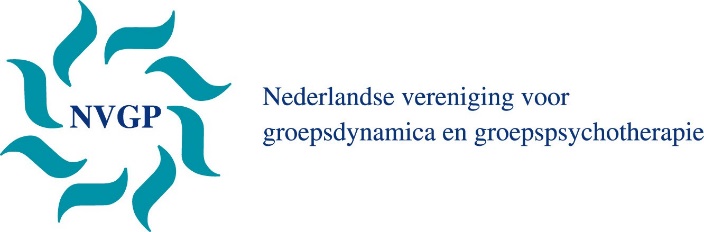 Aftekenformulier leersupervisie  (in te vullen door de leersupervisor)Gegevens aspirant supervisor:Naam			: ____________________________________________________	Adres			: ____________________________________________________Postcode		: _________________ Woonplaats: ________________________Telefoonnummer	: ____________________________________________________Email			: ____________________________________________________Gegevens leersupervisor:Naam			: ____________________________________________________	Adres			: ____________________________________________________Postcode		: _________________ Woonplaats: ________________________ Telefoonnummer	: ____________________________________________________Email			: ____________________________________________________Gegevens supervisie:Begindatum		: __________ /___________ /____________Einddatum		: __________ /___________ /____________Aantal sessies		: _____________Supervisievorm	: individuele supervisiegroepssupervisie (grootte groep: _______ )Er is voldaan aan de volgende vereisten:De aspirant supervisor heeft een jaar supervisie gegeven (onder supervisie van eenleersupervisor) van 10 uur per persoon aan minimaal 2 psychotherapeuten, klinisch psychologen, psychiaters, GZ-psychologen (in opleiding tot deze beroepen of geregistreerd), dan wel (specialistisch) groepstherapeuten (i.o. of geregistreerd):JaNeeBeoordeling:	Beoordeling van de aspirant supervisor t.a.v. de beroepsgeschiktheid voor de functie van supervisor.positiefonthoudingToelichting:Ondertekening:Aldus ingevuld te ___________________________, op  _______ / __________ / ____________________________________________________________________